#CDPPlaybook Twitter Chat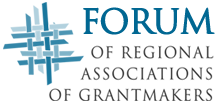 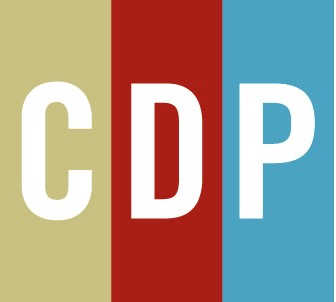 Community Crises & TragediesEngagement GuideDate: Tuesday, December 6, 2016, 1 pm ETHosts: Forum of Regional Associations of Grantmakers President and CEO David Biemesderfer and Center for Disaster Philanthropy Playbook Program Manager Anna Hurt.URL: http://disasterphilanthropy.org/event/playbook-twitter-chat-community-crises/We appreciate your participation in and promotion of the first Disaster Philanthropy Playbook (#CDPPlaybook) Twitter chat on the new community crises & tragedies strategy. Please use and share this engagement guide with anyone who would benefit from the Playbook in general and this strategy in particular.How to participateA Twitter chat is a group of Twitter users meeting at a specified time to discuss a topic using a designated hashtag, in our case #CDPPlaybook. Our hosts will pose a series of questions using Q1, Q2, etc., to prompt participants to interact by posting corresponding responses A1, A2, etc. Here’s how to get started:First, you will need to set up a free Twitter account if you don’t have one already. It is simple and will allow you to participate in future CDP Twitter chats. To join the Playbook chat on December 6, just log into Twitter before 1 pm ET, and type in #CDPPlaybook in the search box to pull up the discussion. If you want to streamline your participation, you should check out platforms like TweetChat or Twubs. During the chat, remember to include the hashtag #CDPPlaybook and mention the hosts when appropriate: Use @givingforum for the Forum of Regional Association of Grantmakers Use @funds4disaster for the Center for Disaster Philanthropy If you’ve never participated in a Twitter chat, you might want to practice first by checking out one from these general listings: TweetReports and Twubs Chat Schedule.  For more information or questions please contact:Anna Hurt, CDP Playbook Program Manager, Anna.Hurt@disasterphilanthropy.orgKathy Gutowsky, CDP Director Marketing & Communications, Kathy.Gutowsky@disasterphilanthropy.orgPre-chat social media postsPlease copy, paste, and share these sample posts and Twitter images before 1 pm ET on December 6.Facebook & LinkedInCommunities across our country face a growing number of difficult, disruptive events. Acts of violence, terrorism, oil spills, rioting, and a water crisis have created many unique needs for funders to fill. To equip donors with strategies and best practices to better prepare their communities, the Center for Disaster Philanthropy (@funds4disaster) is hosting a #CDPPlaybook Twitter chat with event partner, the Forum of Regional Associations of Grantmakers (@givingforum). Please join the discussion on Tuesday, December 6, at 1pm ET, and follow #CDPPlaybook on Twitter.http://disasterphilanthropy.org/event/playbook-twitter-chat-community-crises/TwitterPls RT: Learn best practices for responding to crises, join @givingforum, @funds4disaster for #CDPPlaybook chat 12/6 http://disasterphilanthropy.org/event/playbook-twitter-chat-community-crises/Learn how donors can prepare communities for crises, join @arhurt_19, @dbiemesderfer for #CDPPlaybook chat 12/6 http://disasterphilanthropy.org/event/playbook-twitter-chat-community-crises/Follow #CDPPlaybook on 12/6 for crises response strategies from @funds4disaster, @givingforum http://disasterphilanthropy.org/event/playbook-twitter-chat-community-crises/How can #philanthropy prepare communities for crises? Follow #CDPPlaybook on 12/6 w/ @funds4disaster, @givingforum http://disasterphilanthropy.org/event/playbook-twitter-chat-community-crises/Optional Twitter images, see attached.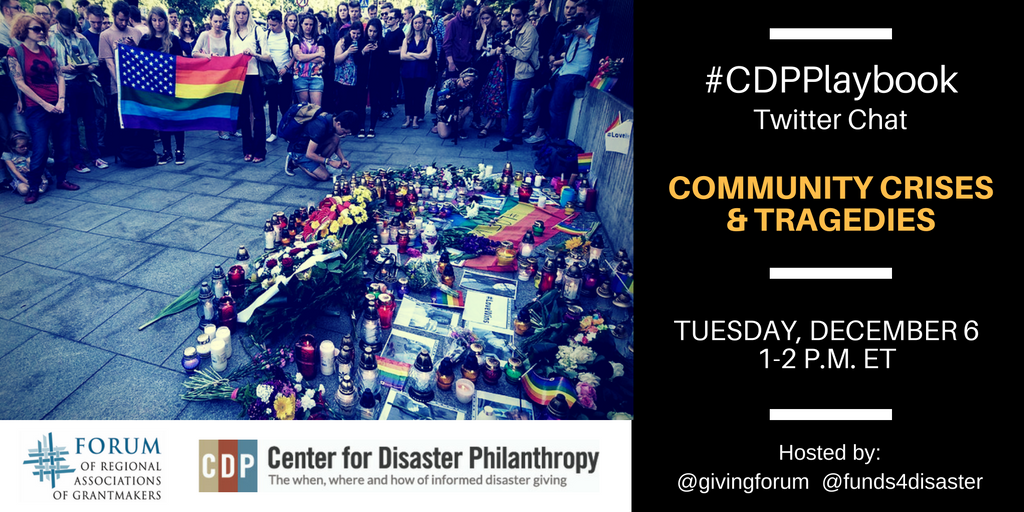 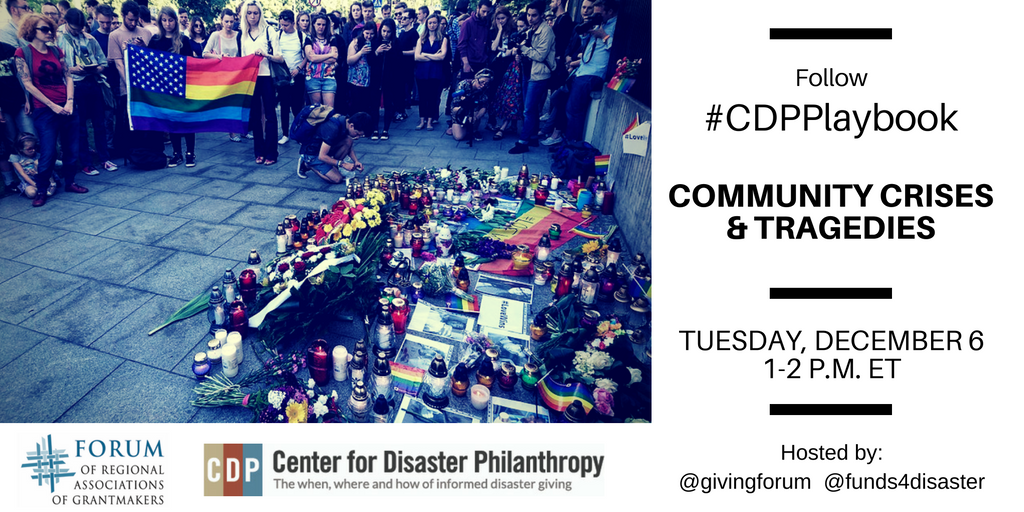 